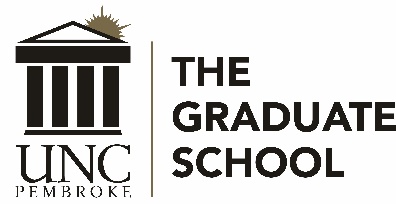 MINUTESUNCP Graduate Council MeetingMonday, February 17, 2020, 3:00 p.m.UC Annex 203Present:  Irene Aiken (chair), Whitney Akers, Christine Bell, Kirill Bumin (secretary), Serina Cinnamon, Susan Edkins, Kelly Ficklin, Julie Harrison-Swartz, Shenika Jones, Roger Ladd, Mario Paparozzi, ShanTi’onna Summers (GSO Treasurer), Gretchen Robinson, Robert Schneider (on behalf of Emily Sharum), Kim Sellers, Tom Trendowski, and Summer WoodsideAbsent: Latoya Brewer, Michele Fazio, Rita Hagevik, Carla Rokes, and Velinda Woriax
Meeting started at 3:00 pm.The agenda was approved, with amendments (revised to more accurately reflect Counseling proposals)Minutes from January 27, 2020 meeting were approved as presented.Graduate Faculty Nominations – all approved unanimouslyNew Course Proposal – Athletic TrainingATR - 5350 - Diagnostic Imaging and Casting – approved unanimously (14-0-0)This lab course requires students to apply their knowledge of orthopedic injuries and conditions, proper healing, and treatment techniques. Prerequisites: ATR 5120, ATR 5220, ATR 5240, ATR 5320, ATR 5340, and ATR 5420Rationale: This course will allow MSAT students to get hands on experience in the content they need in order to qualify to take the certification examination for the additional professional credential of Orthopedic Physician Extender - Certified. It will not be able to be taken by students in any other program.Course Revision Proposals – Counseling CNS - 5060 - Crisis InterventionCNS - 5070 - College Counseling and Student Affairs CNS - 5250 - Counseling Children and Adolescents Change prerequisites from "completion of all core courses" to "admission to PSC or CMHC" – approved unanimously (14-0-0)CNS - 5550 - Seminar in Professional School CounselingCNS - 5650 - School Counselor as Leader, Advocate, and ConsultantCNS - 5750 - College and Career ReadinessCNS - 5770 - Evidence-Based School CounselingCNS - 5780 - Addressing the Achievement Gap and Issues of Social JusticeChange prerequisite to: CNS 5350 (3 credit hours-- only prerequisite course) – approved unanimously (14-0-0)CNS 6100 Counseling PracticumChange prerequisites to: 8 of 9 core courses, to include CNS 5050, 5100, and 5000; 3.0 program GPA and approved practicum application – approved unanimously (14-0-0)CNS - 5900 – Issues in AddictionChange to prerequisite/corequisite CNS 5400 – approved unanimously (14-0-0)CNS - 5860 - Contemporary Issues and Special Populations in AddictionsCNS - 5870 - The Family and AddictionCNS - 5890 - Diagnosis, Treatment, and Psychopharmacology in AddictionAdd CNS 5900 (Issues in Addictions for Counselors; 3 credit hours) as a prerequisite – approved unanimously (14-0-0)Program Revision Proposal – Advanced School Counseling for Postsecondary Success Certificate – approved unanimously (14-0-0)Remove CNS 5760 as a required course for completion of the certificate, changing the certificate hours to 12 (CNS 5650, 5750, 5770, and 5780).  Program Revision Proposal – Professional School Counseling – approved unanimously (14-0-0)Add the four CNS Play Therapy courses (CNS 5810, 5820, 5830, and 5840) as electives for the PSC program. Program Revision Proposal – Clinical Mental Health Counseling – approved unanimously (14-0-0)Add the four CNS Play Therapy courses (CNS 5810, 5820, 5830, and 5840) as electives for the CMHC program. Program Revision Proposal – Athletic Training – approved unanimously (14-0-0)Add a one-hour ATR 5350 (Diagnostic Imaging and Casting) to the program.  The course provides hands on experience with casting and reading diagnostic images. These skills are outside the required skills for the MSAT, but will prepare students to take an additional certification examination in order to become a Orthopedic Physician Extender - Certified.  New Program Proposal – MSAT 3 + 2 – approved unanimously (14-0-0)This program would allow qualified UNCP students to complete their MSAT in 5 years.  Students would earn a BS in Exercise Physiology after completing requirements in the fourth year and an MSAT after 152 hours, their fifth year.Relevant documentation:Graduate School Items/ReportDr. Bumin asked the Council members to let him know if their dept/program is holding any Professional Development events Dr. Aiken reminded the Council members about the Graduate Research SymposiumAlso Open House, Representation from all programsAll GAsDr. Bumin asked the Council members to spread the word about Graduate Faculty Mentor Award and to nominate qualified faculty Dr. Aiken noted that non-MBA enrollment grew 7% from spring 2019 to spring 2020Unfinished/New Business Announcements/RemindersRemaining Grad Council Meetings for 19-20 academic year (at 3:00 pm in UC Annex 203): March 16, and April 20 of 2020Application Deadlines:March 1 for fall 2020 graduation October 1 for spring 2021 graduationGraduate School Spring Commencement, May 8, 7:00 pm, GPACGraduate Research Symposium – Monday, April 6 @ 5-7:30 pmGraduate Spring Fling – info TBAFall New Graduate Student Orientation, Monday, August 17 at 5:30 pm, UC Annex.Meeting adjourned at 3:52 pm.Last NameFirst NameDegreeDeptProgramStatusCVVotesLifschitz-GrantNaomiEdDArtArt EducationFullPD absent; will move to MarchSneadRebekahMSWSocial WorkMSWProfessional affiliate14-0-0JahoskyJeanneDSWSocial WorkMSWAdjunct14-0-0AcikdilliGayePhDMMIBMBAFull14-0-0WestermanLeahJDAccountingMBAAdjunct14-0-0BollesJeffPhDMMIBMBAProfessional affiliate14-0-0